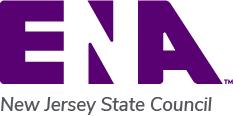 Committee/Chapter ReportCommittee/Chapter Name: Committee/Chapter Name: Date:  11/16/2022Submitted by: Submitted by: TopicDiscussionAction Required